L’enseignement deGrigori Grabovoi« La pensée holographique »Anatomie informationnelle et systèmes des Protections22 PRK : Webinaire 20 -29 juillet 2021/MatinAnimé par Elke NeubauerConsultante-conférencière du CENTRE D’EDUCATION à BelgradeBasé principalement sur l’œuvre de Grigori Grabovoi :« Niveaux informationnels de la cognition »Attention ! Cela semble peut-être compliqué mais c’est facilement à la portée de tous ceux qui ont des connaissances de bases et en plus très utile dans notre vie de tous les jours. Nous apprenons ici l’anatomie du niveau informationnel, la structure informationnelle de l’être humain et comment s’en servir pour le bien de nous-mêmes et de tous, comment protéger nous-mêmes et les autres contre des informations potentiellement négatives (aussi contre les informations causant les maladies). Ce savoir est extrêmement utile pour tout le monde dans le quotidien, mais aussi pour des thérapeutes et des personnes qui sont toujours « sous feu croisé » d’une possible négativité des personnes qui cherchent de l’aide auprès d’eux ou qui veulent même nuire. 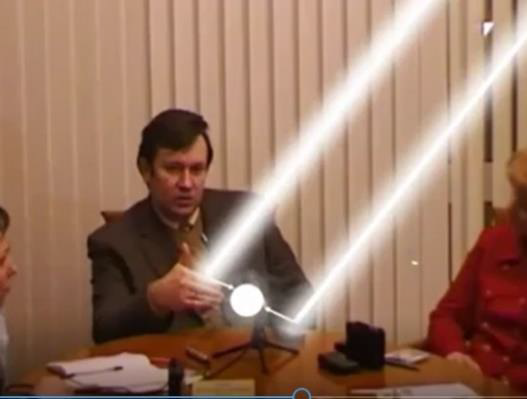 Vous vous êtes déjà demandé : Pourquoi moi, c’est injuste que tout me frappe toujours moi (par ex. : maladies, tout de sorte de malheurs), même si je suis plein de bonne volonté ? Ou bien… Pourquoi moi j’ai de la malchance, même si j’agis d’une façon plus responsable que mon entourage et que j’essaie honnêtement de ne nuire à personne ? Peut-être également… Pourquoi mes résultats tardent ou bien ne sont pas stables – pourtant je m’applique ? Ou bien encore : Comment me protéger de toute cette information négative que je croise tous les jours ? Comment ne pas être touché négativement par la mauvaise humeur, l’angoisse, la haine, la fureur, la souffrance etc. des autres / de mon entourage ? Ou bien… Comment aider ces personnes qui sont elles-mêmes si malheureuses, sans s’épuiser constamment ? Il se peut que tout va assez bien pour vous mais vous êtes curieux d’apprendre… Comment est fait ce plan informationnel, aussi ce qui « fait partie » sur ce plan de votre personne et comment vous pourriez vous en servir TRES FACILEMENT pour vous protéger ET résoudre vos problèmes et ceux des autres ? Dans ce cas-là vous seriez ravi d’étudier et de pratiquer ce savoir merveilleux et ne pas compliqué dont on peut profiter sur plusieurs niveaux ! Apprendre à connaître sa propre structure informationnelle en interaction avec le centre de distribution d’information de la planète et savoir se protéger des informations négatives, maladies incluses. Beaucoup d’illustrations accompagneront mes explications et nous ferons énormément de pratiques de toute longueur que vous pouvez facilement intégrer pour votre bien dans votre vie de tous les jours. Programme plus détaillé : *Comment trouver dans le futur sur notre frise chronologique de vie la lumière la plus brillante, où tous nos problèmes sont déjà résolus. *Comment amener cette lumière dans notre conscience avec notre volonté, et la fixer tout près de nous. *Comment nous contrôler nous-mêmes pour assurer le statut positive. *Comment nous ajuster nous-mêmes pour garantir un développement positif de notre but. *L’impact énorme du macro-sauvetage sur nous et nos buts *Pourquoi nous avons la situation, les problèmes avec lesquels nous luttons, comment nous libérer de cette négativité pour notre bien et sans nuire à personne et quels sont les signes que notre contrôle avance dans la bonne direction *Nous recréons nos couches imperméables de protection !!! *Notre pensée comme outil de contrôle *Nous nous entrainons avec 22 ! PRK-1U pour amplifier nos contrôles *Apprendre à reconnaître facilement le travail avec l’esprit ou l’âme *Comment l’esprit transfère notre réalité d’un niveau au suivant (=meilleur) *Mécanisme de pilotage avec 2 statuts de l’âme avec la sphère de l’esprit comme plateforme, normalisant les événements. C’est un pilotage très beau qui en plus est facilement abordable. *Comment rester dans un statut d’esprit, favorable à nos événements et comment et où « jeter ses déchets » (être fâché ou triste, se sentir offensé, d’autres émotions négatives, des douleurs, tout ce qu’on n’aime pas, des événements négatifs, des peurs, soucis etc.) Et comment savoir ici que le pilotage est terminé *Comment ouvrir nos capacités de vision irrationnelle, de la clairvoyance, pour « sortir » de notre corps ce qui nous fait mal, nous nuit, nous rend malade et aidant beaucoup à protéger nous-mêmes et les autres : 2 méthodes *Les sources informationnelles et leur connexion avec la réalité *La loi de stockage de l’information *Qu’est-ce qu’on entend par « faibles signaux » et comment ils nous parviennent *Notre canal personnel, nos récepteurs de l’information *Comment enlever toute information négative que nous avons reçue (aussi sorts, malédictions, magie etc.) *Le Centre de distribution d’information de notre planète et de nous-mêmes *Le mystère de l’impact de la pleine lune *Comment déjà la connaissance de notre système de protection nous protège *Comment normaliser notre statut informationnel sur le niveau informationnel et impacter en direct positivement notre niveau physique concernant santé et événements ET distribuer nous-mêmes correctement l’information *Activation (et normalisation) de notre centre de distribution de l’information= alignement de toutes nos structures (âme, esprit, conscience et corps physique) *Notre connexion avec le centre de distribution de l’information de la planète : interactions et impact *De quelle façon nous sommes une partie de ce centre global et comment devenir nous-mêmes un centre de distribution positif *Comment percevoir et isoler une information négative et notre travail avec le « bouclier » de protection. *Notre système de « protection premier dégrée » de notre squelette informationnel et « le secret professionnel » comment le construire *La possibilité d’aider les autres et les avantages, si cette personne le construit elle-même, donc c’est mieux de lui apprendre à le faire *Comment l’entretenir, pour qu’il reste propre et fonctionnel. *Notre système de « protection deuxième dégrée » et comment travailler avec. Agréable : Comme « effet secondaire » régénération et rajeunissement *Comment corriger et améliorer le passé *Ce qui se passe si nous entrons en interaction avec d’autres personnes (aussi si elles sont dans le négatif) *Quel est l’impact si cette interaction n’est pas harmonieuse = le niveau 3 des signaux faibles *Quand sommes-nous dans la « zone mortelle » et comment l’éviter et comment se protéger et/ou y remédier et aider aussi l’autre personne *Nos outils magnifiques (presque « magiques » et pourtant bien réels), bien spéciaux pour nous aider et secourir aussi l’autre et comment s’en servir *Méthode pour développer l’esprit et alléger le processus d’apprentissage ET BIEN D’AUTRES CONTRÔLES. Et nous ferons joyeusement beaucoup de pratiques pour tous les jours… Inscription et autres renseignements :Phoenix71931@gmail.com